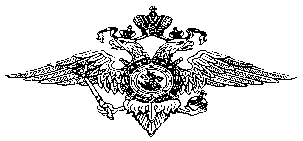       О доведении информации до                    населенияУважаемый Назир Пайзулаевич! В целях информирования населения, прошу Вас издать статью на всех официальных сайтах администрации Тляратинского района, направленную на агитационно-правовое оповещение население  на тему; ОМВД России по Тляратинскому району информирует:О  проведении оперативно-профилактического мероприятия Внимание дети с 26 августа по 10 сентября 2023 года 	Профилактика дорожно- транспортного травматизма проблема всего общества. Обучение детей правильному поведению на дорогах необходимо   начинать с самого раннего возраста. Задачи педагогов и родителей – воспитать из детей грамотных и дисциплинированных участников дорожного движения. Значительный пласт работу это профилактика ДДТТ и информирования у детей навыков безопасного поведения на дорогах. Возрастающая плотность уличного движения делает дороги все более опасными для детей и соответственно вопросы профилактики детского дорожно-транспортного травматизма не теряют своей актуальности. Авторы многих работ, посвященных детскому травматизму, отмечают, что почти два третьих из общего числа пострадавших на дороге детей попадают под машину из-за отсутствия главного транспортного навыка: предвидение скрытой опасности. Устранить эту причину ограничиваясь только беседами с детьми, словесными наставлениями - невозможно. Наиболее распространённые причины дорожно-транспортных происшествий. 1.	Выход на проезжую часть в неустановленном месте перед близко идущим транспортом (мало кто из наших имеет привычку останавливаться перед переходом проезжей части, внимательно ее осматривать и контролировать ситуацию слева и справа во время движения). 2.	Выход на проезжую часть из-за автобуса или другого препятствия (наши дети не привыкли идти к пешеходному переходу, выйдя из транспортного средства или осматривать проезжую часть). 3.	Играя на проезжей части, наши дети привыкли, что вся свободная территория мест для игр. 4.	Ходьба по проезжей части (даже при наличии рядом тротуара большая часть детей имеет привычку идти по проезжей части при этом чаще всего со всевозможными нарушениями). Дорожно-транспортный травматизм детей значительной мере обусловлена таким особенностями их психофизиологического развития, как незрелость, не способность правильно оценивать обстановку, быстрое образование условных рефлексов и быстрое их исчезновение, потребность в движении, которая преобладает над осторожностью стремление подрать взрослым, переоценка своих возможностей специфичность реакций на приближающийся автомобиль и другое. Таким образом, обучение детей правилам безопасного поведения может уменьшить тяжелые последствия и возможность попадания его в ДТП. Единственное кто может его в этом убедить взрослый человек, своим личным примером. Уважаемые участники дорожного движения!!!Ваша безопасность и безопасность Ваших детей зависит от Вас! Берегите себя и своих близких.Благодарим за сотрудничество!Врио начальника ОМВД России по Тляратинскому району                                                          	  Х.Г. Халилов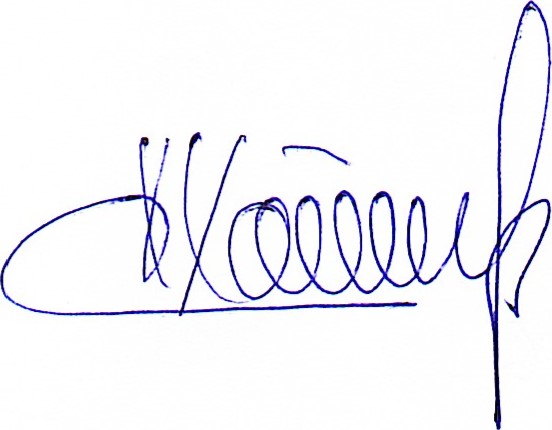 